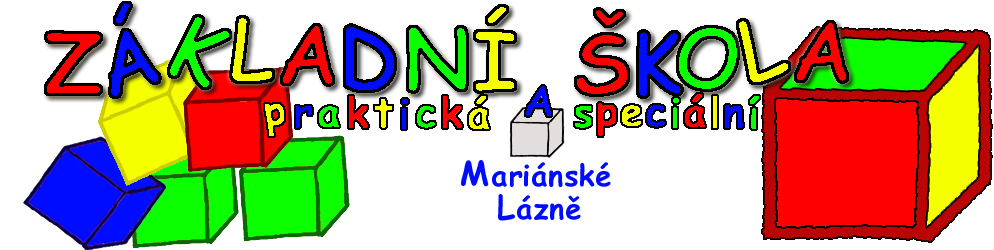 VÝROČNÍ ZPRÁVA 
O ČINNOSTI ŠKOLYŠKOLNÍ ROK 2013/2014Základní škola praktická a speciálníMariánské Lázně Vítězství 29V Mar. Lázních  dne 25. září 2014Charakteristika školského zařízeníNázev školy, sídlo.S účinností od 1. 4. 2007 byl na základě Usnesení zastupitelstva města Mar. Lázně č. 77/07 ze dne 27.2.2007 a z Rozhodnutí MŠMT Č.j. 842/2007-21 změněn název naší školy na Základní škola praktická a speciální, Mariánské Lázně, Vítězství 29, příspěvková organizace. Sídlo školy: 353 01 Mariánské Lázně, Vítězství 29Příspěvková organizaceIdentifikační číslo organizace: 47724978Součástí organizace je podle § 7 odst. 4 a 5 zákona č. 561/2004 Sb. o předškolním, základním, středním, vyšším odborném a jiném vzdělávání (školský zákon, ve znění pozdějších předpisů) školní družina a školní jídelna - výdejna. Zřizovatel, adresa zřizovatele.Zřizovatelem školy je Město Mariánské Lázně, Ruská 155Právní forma školy (příspěvková organizace od kdy).Škola je příspěvková organizace od roku 1996.Vedení školy Ředitelod 9. 1. 2004 	Mgr. Ivana Tormováod 1. 1. 2014	Mgr. Luboš BorkaZástupce řediteleod 1. 9. 2009 Mgr. Jitka Hanzlíková, od srpna 2012 má změnu příjmení - Dymáčková.od 1. 1. 2014 Marcela KnedlíkováKontakt na zařízení	Adresa školy je:
		ZÁKLADNÍ ŠKOLA praktická a speciální		Vítězství 29		Mar. Lázně 		353 01Kontakty:	ředitelna						354 673 216	ředitel školy Mgr. Luboš Borka			728 166 026	zástupkyně ředitele Marcela Knedlíková		728 166 026výchovná poradkyně Mgr. Jitka Dymáčková	702 007 878	ekonomka školy					354 673 112	mobilní telefon – účetní školy			607 622 473	e-mail adresa školy:					zs.spec.ml@gmail.com	e-mail adresa vých. poradce:				hanzlikova@gmail.com	e-mail účetní:						zs.spec.ml.ek@seznam.czwww stránky školy					www.zsspec-ml.czInformace o škole podává pouze ředitel školy a jeho zástupkyně. Informace z rejstříku školŠkola byla založena v roce 1955Škola má právní subjektivitu od 1. 1. 1996Z Rozhodnutí MŠMT ze dne 22. 5. 2006 č. j. 11 159/2006-21 je škola zapsána v rejstříku jako právnická osoba: 
Základní škola praktická a speciální, Mariánské Lázně, Vítězství 29Obory vzdělávání:79-01-B/01 Základní škola speciální a 79-01-B/001 Pomocná škola (dobíhající obor)s délkou studia 10 let v denní formě2.	79-01-C/01 Základní škola s délkou studia 9 let v denní forměNejvyšší povolený počet žáků ve škole: 120z toho:1.	obor 79-01-B/01 Základní škola speciální a 79-01-B/001Pomocná škola (dobíhající obor) – 30 žákůobor 79-01-C/01 Základní škola – 90 žákůIdentifikační číslo ředitelství: 47724978Součásti školyDruh školy Základní škola			IZO: 102 052 379Součásti: 			1. školní družina			IZO: 150 075 308		2. školní jídelna – výdejna 		IZO: 150 075 316Speciální zaměření Základní škola praktická a speciální Mar. Lázně, Vítězství 29 je škola samostatně zřízená pro žáky se speciálními vzdělávacími potřebami nebo pro žáky se zdravotním postižením.Základní údaje o škole a jejích součástech za školní rok 2013/2014Počty žáků2.2. Školská rada Školská rada měla ve školním roce 2013/2014 tři členy:z řad pedagogických pracovníků byla dne 21. 8. 2013 jmenována Alena Polakovičováz řad rodičů byla jmenována dne 6. 9. 2013 Daniela TurskáRadou Města Mar. Lázně byl dne 26. 7. 2011 jmenován Ing. Jiří Grim Ve školním roce 2013/2014 se Školská rada sešla pouze dvakrát. Na prvním jednání byli členové seznámeni s usnesením Rady města 382/13RM o schválení změny ve volebním řádu Školské rady – ZŠ praktická a speciální 6 členů. Seznámení a projednání změn ve školním řádu, změny v ŠVP Pestrobarevná škola a Duhová škola. Předložena Výroční zpráva za rok 2012/13, seznámení s přehledem čerpání dotací z krajského rozpočtu, s provozem školy a personálními změnami na škole. Proplacení nákladů americké lektorce.Na svém druhém jednání volila školská rada zástupce do konkurzní komise pro výběr ředitele školy.2.3. Vzdělávací programy školy2.4. Inovace vzdělávacích programů, zavádění nových metod výuky a vzdělávání.Ve školním roce 2013/2014 se jako v minulých letech v celé základní škole praktické vyučovalo dle ŠVP Pestrá škola. V ZŠ speciální se ve všech ročnících vyučovalo podle ŠVP Duhová škola.Formy a metody práce zůstaly stejné, jen daleko více využíváme moderních metod namísto frontálního vyučování. Jsme zařazeni do sítě škol TVOŘIVÁ ŠKOLA. Stále využíváme metodu SPLÝVAVÉHO ČTENÍ a prvky GENETICKÉ METODY ČTENÍ. V základní škole speciální jsme rozšířili STRUKTUROVANÉ UČENÍ a k nácviku čtení stále více využíváme metodu GLOBÁLNÍHO ČTENÍ.Všechny třídy ZŠ a ZŠp mají interaktivní tabuli, ZŠs a PT mají jednu společnou v relaxační místnosti Ve všech třídách se používají prvky senzorické integrace i během výuky.2.5. Nabídka volitelných a nepovinných předmětů.Vzhledem k charakteru RVP a ŠVP naší školy nenabízíme žádný volitelný a nepovinný předmět. Disponibilní hodiny jsou na ZŠ praktické plně využity na posílení základních předmětů, jako je český jazyk, matematika, prvouka, pracovní vyučování a na 1. stupni tělesná výchova – plavání. Na ZŠ jsme je využili k posílení předmětů český jazyk, matematika, prvouka a výtvarná výchova. V ZŠ speciální jsou všechny disponibilní hodiny využity k předmětu matematika.	2.6. Kurzy k doplnění základního vzdělání, základů vzděláníVe školním roce 2013/2014 studovali 2 žáci v kurzu na doplnění základů vzdělání. 2.7. KroužkyVe školním roce 2013/2014 škola organizovala 7 zájmových kroužků pro žáky naší školy (z toho 5 kroužků z rukodělné oblasti, 1 kroužek pohybových,1 senzorické integrace). Volnočasové aktivity jsme nabízeli v časové dotaci 11 hodin týdně. Kroužky navštěvovalo pravidelně 55 dětí. 2.8. Speciálně pedagogická péče	Od října 2005 je školou zajišťována individuální logopedická péče jedním pedagogickým pracovníkem naší školy. V této péči je pokračováno i v roce 2013/2014.	2.9. PAS (poruchy autistického spektra)Díky podpoře rodičů jedné žákyně dojíždí z Prahy 1x týdně odborník na PAS, který spolupracuje s učiteli pracujícími se těmito žáky.3. 	Údaje o pracovnících školyZaměstnanci školy ve školním roce 2013/2014– k 30. 6. 2014Údaje o dalším vzdělávání pedagogických pracovníků (DVPP) a ostatních pracovníků školy*ostatní DVPP – celkový sumář viz kapitola 8.34. 	Přijímací řízeníPřijímání do 1. třídy ve školním roce 2013/2014Přípravná třídaVycházející žáciPočty žáků přijatých ke studiu do středních škol ve školním roce 2014/20155. Výsledky výchovně vzdělávacího procesuCelkový prospěch žáků základní školy za uplynulý školní rok 2013/2014Celkový prospěch žáků základní školy praktické za uplynulý školní rok 2013/2014Celkový prospěch žáků základní školy speciální za uplynulý školní rok 2013/2014v ZŠ speciální se neuvádí „prospěl s vyznamenáním“ Pochvaly a ocenění na konci školního rokuNapomenutí a důtky na konci školního rokuSnížené stupně z chování na konci školního rokuNeomluvené hodiny za školní rok 2013/2014Žáci integrovaní ve třídách ve školním roce 2013/2014*žáci základní školy speciálníŽáci s individuálním vzdělávacím plánem ve školním roce 2013/20146.  Soutěže a přehlídky – počty zúčastněných žáků ve školním roce 2012/2013Žáci naší školy se zúčastňují i soutěží pořádaných pro žáky základních škol, kde dosahují srovnatelných výsledků.Jsou to např. Přespolní běh, Šplhavec, Florbal apod. 7.	Hodnocení výsledků výchovného působení7. 1.  Problematika výchovného poradenství na škole.Výchovný poradce spolupracuje se SPC a podílí se na tvorbě individuálních vzdělávacích plánů žáků naší školy, komisionálních zkoušek, zápisu do prvních tříd.Součástí práce výchovného poradce je i předprofesionální příprava, tzn. přenášení aktuálních informací z ÚP Cheb do školy, poradenství pro žáky a jejich rodiče, schůzky se zástupci SOU, exkurze žáků do SOU.Práce výchovného poradce spočívá především v preventivních rozhovorech s dětmi i jejich rodiči a v řešení již vzniklých problémů. Výchovný poradce za dobu svého působení získal důvěru dětí ve škole a ty samy za ním docházejí se svými problémy jak ze školního prostředí, tak často i ze svého soukromí a žádají o pomoc při jejich řešení. Žáci považují naši školu za bezpečnou díky práci výchovného poradce i celého pedagogického sboru. Výchovný poradce často spolupracuje s odborným pracovištěm SPC K. Vary a OSPOD při MěÚ v Mar. Lázních. 7. 2. Výsledky prevence sociálně patologických jevů. Zapojení pedagogických pracovníkůPedagogové se podíleli na plnění preventivního programu během výuky v jednotlivých předmětech formou besed na téma nelegální drogy a jejich zneužívání, škodlivé vlivy kouření a požívání alkoholu na lidský organizmus a další sociálně-patologické jevy objevující se občas u žáků (šikana, ochrana zdraví, ...). Dále žáci v rámci plnění Minimálního preventivního programu absolvovali značné množství akcí, např. přednášky Láska a partnerství, Drogy, Rizikové chování. Ve spolupráci s centrem KOTEC proběhly první bloky Dlouhodobého komplexního programu primární prevence Sebevědomí, Hodnoty a přání, Legální a nelegální drogy, Partnerské vztahy a sex. V rámci BESIPu vyučující pro své žáky organizovali besedy, praktická cvičení a teoretickou výuku bezpečnosti silničního provozu včetně první pomoci. Velká část výše uvedené problematiky je také součástí školních vzdělávacích plánů (Ov, Př, Tv, Ch, Vu, ...).Zájmová činnost žákůPo celý školní rok škola organizovala pro své žáky řadu zájmových kroužků (viz kapitola 2.5 Kroužky).Ani v tomto školním roce jsme nezaznamenali větší výskyt patologických jevů mezi dětmi než je obvyklé. V průběhu celého školního roku bylo pořádáno velmi mnoho rozmanitých  zájmových dnů s různou náplní, jako např. sportovní branný běh, sportovní den SHM, exkurze do různých institucí (muzeum, kulturní zařízení, ...),turistické výlety, cyklovýlety, výlety do kulturních zařízení i do jiných měst (divadelní představení v Mariánských Lázních a Chebu, návštěva Prahy, Lokte, Teplé, ...). Děti spolu s pedagogy pořádaly řadu výstav a vystoupení pro veřejnost, na které přispívaly svými výrobky a dovednostmi ze zájmových kroužků (např. workshopy a jejich doprovodný program, instalování výstav, kulturní program a prezentace kroužků při vernisážích). Při těchto akcích často poměřovaly své výkony i s dětmi z jiných škol. Ve 2. pololetí jsme se zúčastnili setkání dětí z naší školy, ZŠ Jih a ZŠ v německém Erbendorfu. První setkání proběhlo 7. 5. a jednalo se o společný výstup ke středu Evropy v rámci oslav Dne Evropy. 21. 5. se naši žáci zúčastnili mezinárodního turnaje v kopané a mohli si vyzkoušet i další sportovní disciplíny na mezinárodní úrovni.Spolupracující orgányŠkola pravidelně spolupracuje s dotčenými orgány péče o dítě – SPC K. Vary, PPP Cheb, odbor péče o dítě, Policie ČR, SVP K. Vary apod., tak aby se předcházelo co nejvíce výskytu patologických jevů. Dále škola najímá již tradičně externisty – odborníky na danou problematiku, kteří dojíždějí do školy na přednášky s besedami pro děti na aktuální témata. Tyto přednášky jsou hojně navštěvovány a u dětí velmi oblíbené. Díky dlouhodobé prevenci patologických jevů se projevují úspěchy, žáci se nebojí ve škole oznámit i náznaky obtěžování, které by mohlo vyústit v šikanu. Pozitivní zjištění je, že žáci nemají strach sdělit své starosti jak třídnímu učiteli, tak vedení školy.EfektivitaSociálně patologické jevy v chování žáků se vyskytovaly zřídka (šikana spolužáka, občasné kouření žáků ve škole nebo na školní akci). Daří se je včas odhalit a ve spolupráci s výše uvedenými orgány co nejrychleji a nejlépe řešit. Podařilo se nám vytlačit dětské kuřáky z prostorů školy a její blízkosti, drobný vandalismus je eliminován na minimum. Škola je v potlačování sociálně-patologických jevů na velmi dobré úrovni.8. 	Jiné významné výchovně vzdělávací aktivity školyDo vzdělávacího procesu ve všech ročnících všech typů škol je stále začleněno plnění PĚTILÍSTKU: čtenářská gramotnost, finanční gramotnost, tělesná zdatnost, výchova k vlastenectví a uctívání národních tradic, environmentální vzdělávání, výchova a osvěta.I v tomto školním roce pokračujeme v plnění celorepublikového projektu Celé Česko čte dětem. I letos proběhla akce Děti čtou dětem, kdy žáci vyšších ročníků četli úryvky z dětských knih svým mladším spolužákům.Ve výchovně vzdělávacím procesu máme aktivně začleněnou environmentální výchovu:v každé učebně třídíme odpad,věnujeme se ochraně životního prostředí, žáci si vzali pod svůj patronát přilehlé lesní prostory a hřiště a jarní úklid v nich + péče o školní zahradu pravidelně spolupracujeme s firmou Recyklohranípo celý školní rok jsme sbírali plastová víčka na pomoc potřebným dětemPitný režim zajišťujeme u žáků 1. stupně, v družině a v přípravné třídě. Pokračujeme v pravidelné péči o chrup, děti na 1. stupni si pravidelně čistí zuby po velké přestávce, žáci navštěvující školní družinu po obědě. Na jaře se žáci 1. třídy a třídy ZŠ speciální zúčastnili akce DM drogerie Veselé zoubky.Žáci celého prvního stupně a žáci základní školy speciální mají pravidelný kurz plavání v časové dotaci zhruba 25 hodin za rok. V zimních měsících všichni žáci navštěvují kurz bruslení. Pro žáky druhého stupně organizujeme každoročně kurz lyžování (škola má plnou lyžařskou výzbroj, kterou žákům zdarma zapůjčuje).Po celý školní rok probíhal na celém 1. stupni obou základních škol projekt dopravní výchova. Tento projekt byl zaměřen na zvládnutí bezpečné cesty ze a do školy, bezpečný pohyb dětí po silnicích v jejich městě a získání základních vědomostí z BESIPu včetně jízdy na kole, cyklovýletů a zásad první pomoci.Zúčastnili jsme se Vánočních zastavení, která se konala přímo na Radnici v Mar. Lázních.I v tomto školním roce jsme uspořádali celoškolní exkurzi do hlavního města. Celou organizaci, která na naší škole není lehká, si vzala na starost paní učitelka Marcela Knedlíková.Tentokrát jsme navštívili Pedagogické muzeum J. A. Komenského. Kde jsme se dozvěděli, jak probíhalo vyučování za časů našich rodičů a prarodičů.Po celý školní rok jsme kromě jiného děti vedli k zájmu o kulturu. Paní učitelka Marcela Knedlíková pro všechny děti bez rozdílu věku a typu školy zajišťovala divadelní představení, koncerty a výstavy. I v tomto školním roce jsme navštívili Techmanii v Plzni – nově otevřené expozice 3D Planetárium. Vybraní žáci se opět, díky sponzorskému daru rodičů naší žákyně, zúčastnili několika kurzů muzikoterapie. Prožili krásné okamžiky s hudební tvořivostí a relaxací.Výrobky z keramických kroužků, vedené Romanou Zelingerovou, Mgr. Ivanou Tormovou a Vlastou Andršovou úspěšně prezentovaly školu na různých výstavách.9. 	Údaje o významných mimoškolních aktivitách9.1.  Aktivity dětí: Počátkem školního roku se pod vedením paní učitelky Marcely Knedlíkové naši žáci zúčastnili okresního kola soutěže BESIP, vyhráli 1. místo.I v tomto školním roce jsme pořádali soutěže Zimní sportovní hry na okresní úrovni a Letní sportovní hry na krajské úrovni pro žáky ZŠ speciální. Hry jsou velmi populární jak mezi dětmi, tak mezi rodiči a účastníky z jiných škol. Naše škola organizovala soutěže „Umíme to s počítačem“, a to okresní kolo,které naši žáci vyhráli a postoupili do krajského kola.V rámci školy byl zorganizován ,,Švindlový maraton“ pro všechny žáky školy.Opět jsme se zúčastnili krajské soutěže v Páce, které se konalo v Toužimi. Získali jsme 1. místo v kategorii dívek v lehké váze.I letos se někteří naši sportovci zúčastnili Poháru Rozhlasu, nevytvořili družstvo, ale jednotlivci byli ve všech kategoriích velmi úspěšní a získali nejednu medaili.Naše velmi úspěšná žákyně postoupila v atletickém čtyřboji přes okresní a krajské kolo do celostátního kola v Hradci Králové.8.2. Aktivity vedení školy a ped. pracovníků:Vedení školy intenzivně spolupracuje s nízkoprahovým zařízením Kotec na poli prevence patologických jevů. Iniciovali jsme pravidelné setkávání odborníků, jejichž profese je spojena s potlačováním kriminality dětí a mládeže.Naše škola je jedním z center, kde si mohou splnit praxi studenti NIDV v oboru asistent pedagoga. Pedagogičtí pracovníci vedou nad rámec své pracovní náplně velké množství volnočasových aktivit našich žáků (viz. kapitola 2.5).8.3.  Aktivity podněcující profesní rozvoj ped. pracovníků: Je zpracován plán DVPP, který podporuje další vzdělávání, prohlubování vzdělání i jeho rozšiřování. Ve škole proběhly přednášky prof. Harttmanna z Berlína v oblasti PAS.Přehled DVPP, ŘŠ a ostatních zaměstnanců9.	Údaje o výsledcích inspekce provedené ČŠI Ve školním roce 2013/2014 proběhla na naší škole kontrolní činnost ze strany ČŠI. Předmět kontroly: Dodržování vybraných ustanovení školského zákona a souvisejících a prováděcích právních předpisů, které se vztahují k poskytování vzdělávání a školských služebVeřejnosprávní kontrola využívání finančních prostředků státního rozpočtu poskytnutých na platy a náhrady platů.Vzhledem k rozsahu závěrů kontroly, nelze se tímto šířeji zaobírat. Celá zpráva je k nahlédnutí na stránkách ČŠI nebo v ředitelně školy. 10.	Hospodaření školy za rok 2013Hospodářský výsledekPřehled finančních fondů k 31.12.2013Rozdělení zlepšeného hospodářského výsledku schválené zřizovatelemZávěr I přes pokračující snahu MŠMT o inkluzi postižených žáků do ZŠ, se nám podařilo udržet stabilní počet žáků. Škola se specializuje i na výchovu a vzdělávání žáků s autismem a žáků s větším mentálním handicapem. I v letošním školním roce byla otevřena přípravná třída a 1. třída ZŠ běžného typu. V současné době je ve škole již 5 ročníků ZŠ běžného typu, které mají zpracovaný svůj vlastní ŠVP Pestrobarevná škola dle RVP ZV. Třídy jsou zřízeny pro žáky vyžadující speciálně pedagogický přístup a menší školní kolektiv.Svou velkou aktivitou nad rámec běžné pedagogické praxe jsme ve značné míře eliminovali nepodnětné rodinné prostředí některých našich žáků a svým důsledným přístupem jsme z velké části zamezili šikaně, kriminalitě a užívání omamných prostředků. Jako prioritu jsme si zvolili zpřísnění a dodržování pravidel Školního řádu i ze strany rodičů a dbali jsme na včasné omlouvání dětí. Pro rodiče, kteří svým přístupem znevýhodňují své děti po stránce sociokulturní, to je stále velký problém. V tomto trendu budeme pokračovat i dalších školních letech.Všichni naši žáci, kteří se hlásili na odborná učiliště, byli úspěšně přijati. Svými aktivitami nad rámec povinností školy – prezentacemi prací a dovedností našich žáků, organizacemi soutěží, ve kterých naši žáci zažívají pocit úspěchu, se snažíme u dětí vybudovat zdravé sebevědomí a sebeúctu, tak aby z nich vyrůstaly plnohodnotné osobnosti. 	Naše škola, ač není největší svého druhu v bývalém okrese Cheb, má velmi široký záběr v oblasti speciální pedagogiky. Věnujeme se vzdělávání dětí s mírným handicapem, ale i dětem s tím největším postižením. Naši žáci pocházejí jak z běžné populace, tak ze sociokulturně znevýhodněného prostředí. I přes tyto komplikace se nám daří vést výchovně vzdělávací proces  tak, aby se naši absolventi mohli bez problémů začlenit mezi běžnou populaci.Svou stále optimistickou a systematickou výchovně vzdělávací péčí připravujeme naše žáky na kvalitní vstup do dalšího života.V Mar. Lázních dne 25. 9. 2014Datum projednání na poradě pracovníků školy: 6. 10. 2014Datum schválení Školskou radou: 14. 10. 2014Podpis ředitele a razítko školy: BorkaPočet tříd/skupinPočet žákůPřípravná třída110ZŠ + ZŠ prakt. – 1. st.3/931ZŠ prakt. – 2. st.2/422ZŠ spec. – 1. st.1/35ZŠ spec. – 2.st.1/47Školní družina116Logoped. péčeindividuální péče16Kroužky755vzdělávací program vzdělávací program školní rok 2013/2014školní rok 2013/2014vzdělávací program vzdělávací program v ročnícíchpočet žákůŠVP Pohádková školazpracovaný dle RVP PVpřípravná třída10ŠVP  Pestrá školazpracovaný dle přílohy RVP ZV pro žáky s LMPvšechny ročníky ZŠ praktické38ŠVP Pestrobarevná školazpracovaný dle RVP ZVpro žáky se speciálními vzdělávacími potřebami 1. – 5. ročníku 1. – 5.15ŠVP Duhová školazpracovaný dle RVP pro obor vzdělávání ZŠ speciální1. – 10.12ŠVP  školní družiny16počet fyzických osobz tohoz tohoPedagogičtí pracovníci18učitel12Pedagogičtí pracovníci18asistent ped.5Pedagogičtí pracovníci18vychovatel ŠD1Externí pracovníci1Ekonomický úsek1Provozní zaměstnanci3Druh semináře - kurzuPočet zúčastněnýchFinanč. nákladyDVPP2224 614,00Ekonomické semináře1850,00Management školy a právo+ ostatní1200,00Celkem2425 664,00Zapsaní do1.třídy 2013Počet žádostí o odkladNastoupili do 1. třídy 2013ZŠ615ZŠ praktická523ZŠ speciální211Počet dětí zařazených do přípravné třídy10Vycházející žáci z 9. řídy ZŠ praktické4Vycházející žáci z nižších tříd1Vycházející žáci ze ZŠ speciální1Přijatí na SOU5RočníkPočet žáků celkemProspělo s vyznamenánímProspěloNeprospěloHodnoceno slovně1.440002.312003.000004.412105.41210Celkem157620RočníkPočet žáků celkemProspělo 
s vyznamenánímProspěloNeprospěloHodnoceno slovně1.311102.110003.413004.211005.62400Celkem 1. st.1669106.503207.320108.1036109.41300Celkem 2. st.2261240Škola celkem38122150RočníkPočet žáků celkemProspěloNeprospěloŠirší slovní hodnocení1.11012.00003.33034.00005.11016.0000Celkem 1. stupeň55057.00008.00009.523510.2112Celkem 2. stupeň7347Škola celkem128412počet žákůpočet žákůpočet žákůodůvodněníZŠZŠ prakt.ZŠ spec.odůvodněníPTU121812ochota, snaha, píle, pečlivá šk. práce, výborné školní výsledky, pracovitost, domácí příprava, vzorné chování, výrazné zlepšení v učení nebo chování, pomoc spolužákům, účast v soutěžích, práce v kroužcích, pozitivní přístup, amarádské chováníPŘŠ020reprezentace školy, vzorné chováníCena roku000neudělenaČestný pamětní list000neudělenapočet žákůpočet žákůpočet žákůodůvodněníZŠZŠpZŠsNTU010neoml. hodinyDTU020agresivitaDŘŠ130neoml. hodinyPočetPočetPočetZŠZŠ prakt.ZŠ spec.2- uspokojivé0403- neuspokojivé001Druh školyPočet1. pololetíZŠ31. pololetíZŠ prakt.2321. pololetíZŠ spec.422. pololetíZŠ242. pololetíZŠ prakt.3002. pololetíZŠ spec.175za školní rokZŠ27za školní rokZŠ prakt.532za školní rokZŠ spec.217celkem za školu776Druh postiženíRočníkPočet žákůsluchové-0zrakové8.1s vadami řeči3., 4., 3*, 10*3tělesné-0s kombinací10*1s vývojovými poruchami učení3., 4., 5.3autismus2., 5., 8., 4*.,4*.,4*.,6*.8*.,9*.,10*.,10vzdělávání dle §42-0RočníkPočet žáků ZŠ Počet žáků ZŠ prakt.Počet žáků ZŠ spec.1.2312.11-3.-134.2--5.4-16.-1-7.-1-8.-119.--210.--2Počty účastníkůPočty účastníkůPočty účastníkůPočty účastníkůNázev soutěže, přehlídkyŠkolní koloOkresní koloKrajské kolo/republikové koloÚstřední koloFlorbal (podzimní a jarní turnaj)--8*soutěž končí krajským kolemPřespolní běh Celá škola--*soutěž končí krajským kolemSchodoběh--3*soutěž končí krajským kolemZimní sportovní hry ZŠ speciálních1212-*soutěž končí okresním kolemPlavecká soutěž---*soutěž končí okresním kolemUmíme to s počítačem-4-*soutěž končí krajským kolemPraktická dívka---*soutěž končí krajským kolemPákavšichni chlapci 2. stupně-4*soutěž končí krajským kolemOpičí dráhavšichni žáci 2. stupně--*soutěž končí krajským kolemSvět keramiky---*soutěž končí krajským kolemFotbal---*soutěž končí krajským kolemPohyb s hudbou---*soutěž končí okresním kolemRecitační soutěž---Dopravní soutěž-88*soutěž končí krajským kolemAtletický čtyřbojcelá škola41/1*soutěž končí celostátním kolemPohár rozhlasu44-Letní sportovní hry ZŠ speciálních12-12*soutěž končí krajským kolemNÁZEV ŠKOLENÍÚČASTNÍCIinstruktor lyžování1 ped. prac.ŠVP – změny a realizace1 ped. prac.Alternativní a1 ped. prac.VOKS2 ped. prac.Personální práce na MŠ a ZŠŘŠ24 měsíce aneb změny v právních předpisech ŘŠPříjmyHlavní činnost	Vedlejší činnostdotace KÚ7 444 471, 0000,00dotace EU36 062,0000,00příspěvek zřizovatele na investice00,0000,00příspěvek zřizovatele na provoz1 638 635,6100,00Čerpání fondů000,00Jiné (dary, dotace, cizí zdroje)53 715,0760 490,00Celkem9 172 883,6860 490,00VýdajeHlavní činnostVedlejší činnostmzdové + sociální7 337 581,0016 710,00spotřeba materiálu177 253,6612 790,00Energie570 078,0312 958,00opravy a údržba194 785,611 906,00Investice00,0000,00ostatní služby326 289,572 041,00Odpisy6 512,002 500,00DDHM183 280,0000,00Ostatní145 226,8100,00Celkem8 941 006,6848 905,00Hlavní činnostVedlejší činnostHospodářský výsledek 231 877,0011 585,00Celkem243 462,00243 462,00Fond odměn31 000,00Fond kulturních a sociálních potřeb15 881,56Fond investic115 693,00Fond rezervní42 033,18Fond odměn20 000,00Fond rezervní223 462,00Celkem243 462,00